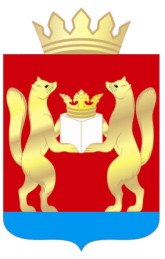 АДМИНИСТРАЦИЯ  ТАСЕЕВСКОГО  РАЙОНАП О С Т А Н О В Л Е Н И Е      О внесении изменений в постановление администрации Тасеевского района от 15.02.2012 № 90 «Об утверждении Порядка привлечения перевозчиков к выполнению регулярных пассажирских перевозок по муниципальным маршрутам регулярных перевозок в Тасеевском районе на условиях временной работы»В соответствии со статьей 16 Федерального закона от 06.10.2003 № 131-ФЗ "Об общих принципах организации местного самоуправления в Российской Федерации", Федеральным законом от 01.07.2011 № 170-ФЗ "О техническом осмотре транспортных средств и о внесении изменений в отдельные законодательные акты Российской Федерации", Законом Красноярского края от 09.12.2010 № 11-5424 "О транспортном обслуживании населения и некоторых вопросах обеспечения безопасности дорожного движения в Красноярском крае", руководствуясь ст. 46, ст. 48 Устава Тасеевского района,ПОСТАНОВЛЯЮ:1. Внести следующие изменения в постановление администрации Тасеевского района от 15.02.2012 № 90 «Об утверждении Порядка привлечения перевозчиков к выполнению регулярных пассажирских перевозок по муниципальным маршрутам регулярных перевозок в Тасеевском районе на условиях временной работы»:1.1.В пункте 2.3. приложения № 1 к постановлению слова «действующих талонов технического осмотра транспортных средств» заменить словами «диагностической карты, содержащей сведения о соответствии или несоответствии транспортного средства обязательным требованиям безопасности транспортных средств». 1.2.В пункте 2.3 приложения № 1 к постановлению слова «лицензии на осуществление пассажирских перевозок автомобильным транспортом и лицензионных карточек транспортных средств, для перевозки пассажиров по маршруту, указанному в заявлении» заменить словами «лицензии на осуществление пассажирских перевозок автомобильным транспортом для перевозки пассажиров по маршруту указанному в заявлении».2.Опубликовать  постановление в печатном издании «Тасеевский вестник».3.Контроль исполнения  постановления возложить на первого заместителя Главы администрации Тасеевского района Северенчук И.И.4.Постановление вступает в силу со дня подписания. Глава Тасеевского района                                                           О.А. Никаноров  27.10.2015с. Тасеево№ 647